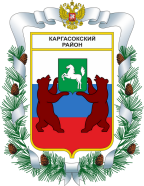 МУНИЦИПАЛЬНОЕ ОБРАЗОВАНИЕ «Каргасокский район»ТОМСКАЯ ОБЛАСТЬДУМА КАРГАСОКСКОГО РАЙОНАРЕШЕНИЕРЕШЕНИЕРЕШЕНИЕ21.02.2018№ 152с. Каргасокс. КаргасокО назначении досрочных выборов депутата Думы Каргасокского района пятого созыва по двухмандатному избирательному округу № 7В соответствии со статьями 9, 10, 71 Федерального закона от 12.06.2002 года N 67-ФЗ "Об основных гарантиях избирательных прав и права на участие в референдуме граждан Российской Федерации", статьей 26 п.20 Устава муниципального образования "Каргасокский район"В соответствии со статьями 9, 10, 71 Федерального закона от 12.06.2002 года N 67-ФЗ "Об основных гарантиях избирательных прав и права на участие в референдуме граждан Российской Федерации", статьей 26 п.20 Устава муниципального образования "Каргасокский район"1. Назначить досрочные выборы депутата Думы Каргасокского района пятого созыва по двухмандатному избирательному округу № 7 на 9 сентября 2018 года.2. Официально опубликовать настоящее решение в установленном порядке.3. Направить настоящее решение в территориальную избирательную комиссию Каргасокского района.4. Настоящее решение вступает в силу после его официального опубликования.1. Назначить досрочные выборы депутата Думы Каргасокского района пятого созыва по двухмандатному избирательному округу № 7 на 9 сентября 2018 года.2. Официально опубликовать настоящее решение в установленном порядке.3. Направить настоящее решение в территориальную избирательную комиссию Каргасокского района.4. Настоящее решение вступает в силу после его официального опубликования.Председатель ДумыКаргасокского района                  В.В. БрагинГлава Каргасокского района                  А.П. Ащеулов